Dobra forma (dobraforma.ku.edu) Module 7.2 Завдання 6Transcript Купити килим для...Поприбирати на... Знайти подарунок для...Приготувати пудинг для... Подзвонити до...Замовити ліки для...Пошукати книжки в...Купити квіти для... This work is licensed under a  
Creative Commons Attribution-NonCommercial 4.0 International License. 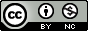 